Załącznik nr 1 do SWZ Oznaczenie sprawy: PN-117/23UWAGA!Wykonawca wypełnia oraz podpisuje i załącza do oferty tylko te formularze, na które składa ofertę.Część nr 1: Aparat USG do badań przepływów (Neonatologia II)Część nr 2: Aparat USG (Neonatologia I)Część nr 3:  Aparat USG (Anestezjologia i Intensywna Opieka Medyczna)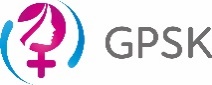 GINEKOLOGICZNO – POŁOŻNICZY SZPITAL KLINICZNY IM. HELIODORA ŚWIĘCICKIEGOUNIWERSYTETU MEDYCZNEGO IM. KAROLA MARCINKOWSKIEGO W POZNANIUul. Polna 33, 60 – 535 PoznańF16-ZPF16-ZPGINEKOLOGICZNO – POŁOŻNICZY SZPITAL KLINICZNY IM. HELIODORA ŚWIĘCICKIEGOUNIWERSYTETU MEDYCZNEGO IM. KAROLA MARCINKOWSKIEGO W POZNANIUul. Polna 33, 60 – 535 PoznańWydanie 3Strona 1 z 33Opis przedmiotu zamówieniaOpis przedmiotu zamówieniaOpis przedmiotu zamówieniaOpis przedmiotu zamówieniaProducent, typ (model)Producent, typ (model)PodaćPodaćRok produkcji (nie wcześniej niż 2023) nowy, nieużywanyRok produkcji (nie wcześniej niż 2023) nowy, nieużywanyTak, podaćTak, podaćCena jednostkowa (jeśli poszczególne moduły nie obejmują całego zamówienia, opisać)Cena jednostkowa (jeśli poszczególne moduły nie obejmują całego zamówienia, opisać)Termin dostawy do 05.12.2023Termin dostawy do 05.12.2023Gwarancja minimum 24 miesiąceGwarancja minimum 24 miesiąceZakres przetwarzania danych osobowych przez urządzeniaZakres przetwarzania danych osobowych przez urządzeniaOpisaćOpisaćLP.Opis wymaganiaWartość wymaganaWartość deklarowanaNapięcie zasilania 230V 50HzTakInstrukcja papierowa i elektroniczna w języku polskimTakSzkolenie personelu z zakresu użytkowaniaTakSzkolenie personelu z zakresu utrzymania technicznego (eksploatacja, czyszczenie, czynności serwisowe niewymagające specjalistycznych urządzeń pomiarowych i oprogramowania)TakZapewnienie pełnego wsparcia technicznego na czas gwarancji, w tym przeglądy jeśli są wymaganeTak, jaka częstotliwość przeglądówJeśli wymagane przeglądy, wskazanie pełnego wykazu czynności serwisowych przewidzianych dla okresu 10 lat wraz ze wskazaniem wymiany części eksploatacyjnych.TakCertyfikat CE i noty zgodności pozwalające na pracę w UETakWykaz wszystkich części zamiennych, akcesoriów jedno- i wielorazowych koniecznych do wymiany okresowej przewidzianych przez producenta i określonych jako eksploatacyjne wraz ze wskazaniem okresu używalności poszczególnych elementów. Dokument w osobnym pliku ze wskazaniem numerów REF.TakUrządzenie służące do badań przepływówTakBadanie przeprowadzane z wcięcia nadmostkowego – przepływ aortalnyTakBadanie przeprowadzone wcięcia przymostkowego – przepływ płucnyTakKolorowy ekran LCD min. 12” dotykowyTakWyświetlenie parametru przepływu w czasieTakMożliwość ręcznego zaznaczenia obszaru badanego (usunięcie artefaktów)TakGłowica USG o częstotliwości 2,2 MHz +/- 10%TakKomunikacja USB i EthernetTakPamięć wewnętrzna SSD do zapisywania badań (min 10000)TakWbudowana bateria pozwalająca na pracę bez koniczności podłączenia urządzenia do sieci eklektycznej (na min. 30 minut przy pełnym naładowaniu)TakKomunikacja HL7TakParametry mierzone:VpkVtiHRMDET%SVSVISVVCOCISVRSVRIPmn
FTFTcSWCPOSMIPKR
CVPMAPSYSDIABSA
OTDTakWielkość max 35x35x20 cm
Waga max 6 kgTakStojak jezdny na 4 kołkach z systemem mocującym urządzenieTakProducent, typ (model)Producent, typ (model)Rok produkcji (nie wcześniej niż 2023) nowy, nieużywanyRok produkcji (nie wcześniej niż 2023) nowy, nieużywanyCena jednostkowa (jeśli poszczególne moduły nie obejmują całego zamówienia, opisać)Cena jednostkowa (jeśli poszczególne moduły nie obejmują całego zamówienia, opisać)Termin dostawy do 05.12.2023Termin dostawy do 05.12.2023Gwarancja minimum 24 miesiąceGwarancja minimum 24 miesiąceLP.Opis wymaganiaWartość wymaganaWartość deklarowanaNapięcie zasilania 230V (+/- 10%) 50Hz TakInstrukcja papierowa i elektroniczna w języku polskimTakSzkolenie personelu z zakresu użytkowaniaTakZapewnienie pełnego wsparcia technicznego na czas gwarancji, w tym przeglądy jeśli są wymaganeTak, jaka częstotliwość przeglądówCertyfikat CE i noty zgodności pozwalające na pracę w UETakGłośność pracy ultrasonografu max 40dBTak12- bitowy przetwornik z systemem cyfrowego formownia wiązki ultradźwiękowej. Ponad 128 fizycznych kanałów nadawczych TX i odbiorczych RXTakIlość niezależnych kanałów odbiorczych min. 12 000 000TakAparat wyposażony w min. 2 porty USB 2.0/3.0TakRegulowany pulpit aparatu góra/dół w zakresie min. 16cm i obrót lewo/prawo min +/-30°.TakKlawiatura alfanumeryczna wysuwana z pod panelu sterowania lub dostępna na ekranie dotykowym w wersji cyfrowej TakFabryczny podgrzewacz żeluTak – 1 pktNie – 0 pktDynamika systemu min. 320 dB≥370 – 2 pkt<370 – 0 pktAparat wyposażony w min 4 jednakowe aktywne gniazda do podłączenia głowic obrazowychTakMonitor kolorowy LED o przekątnej ekranu min. 23” i rozdzielczości min. 1920 x1080 pix, panel dotykowy o przekątnej min 12”TakMożliwość osobnej regulacji obrazowania monitora (jasność/kontrast).TakTGC min 8 stref i LGC min. 6 stref regulowane cyfrowo.TakFabrycznie wbudowany dysk na bazę danych o pojemności min. 512 GBTakSystem archiwizacji z możliwością zapisu w formatach min. BMP, JPEG, AVI, DICOM, Raw DataTakEksportowanie obrazów na nośniki przenośne DVD/CD, 
Pen-DriveTak – 1 pktNie – 0 pktMożliwość zaprogramowania min. 2 funkcji (np print/send/saved) pod jednym wybranym klawiszem funkcyjnymTakPamięć dynamiczna cine dla trybu 2D min 10 000 obrazów≥20 000 – 2 pkt<20 000 – 0 pktPamięć dynamiczna cine dla trybu M-mode/D-mode min. 150 sek.TakZakres częstotliwości pracy ultrasonografu min. 2-18 MHz ≥22 – 4 pkt<22 – 0 pktObrazowanie harmoniczne na wszystkich zaoferowanych głowicachTakObrazowanie harmoniczne z wykorzystaniem techniki typu inwersji pulsuTakObrazowanie harmoniczne zwiększające rozdzielczość i penetrację, używające jednocześnie min. 3 częstotliwości do uzyskania obrazu – inne niż wyżej wymienioneTak – 1 pktNie – 0 pktWysokoczuły dwukierunkowy Power DopplerTakWielkość bramki Dopplerowskiej [mm] – min. 0,5 - 20,0 mmTakRegulacja uchylności wiązki dopplerowskiej 
min. +/- 30 stopniTak – 1 pktNie – 0 pktZakres prędkości Dopplera Pulsacyjnego dla zerowego kąta min +/- 11m/s≥ 15 m/s – 1 pkt< 15 m/s – 0 pktZakres prędkości Dopplera Ciągłego (CWD) 
min. +/-13 m/sek dla zerowego kąta bramkiTakPrędkość odświeżania dla CD min. 300 klatek/sTakGłębokość maksymalna obrazowania aparatu min. 54 cmTakZakres bezstratnego powiększania obrazu w czasie rzeczywistym i po zamrożeniu, a także z pamięci Cine 
min. 20x> 25x – 1 pkt≤ 25x – 0 pktAutomatyczna optymalizacja obrazu dla trybu 2D, Color Doppler, Pulse Wave DopplerTakObrazowanie w układzie wiązek ultradźwięków wysyłanych pod wieloma kątami i z różnymi częstotliwościami (tzw. skrzyżowane ultradźwięki)TakOprogramowanie ulepszające obrazowanie – wizualizację igły biopsyjnejTakWbudowany moduł EKG wraz z zestawem kabliTak – 5 pktNie – 0 pktObrazowanie 3D z tzw. wolnej rękiTak - 1 pktNie – 0 pktLiczba par kursorów pomiarowych min. 18Tak – 1 pktNie – 0 pktOprogramowanie do badań min: brzusznych, ginekologicznych, mięśniowo szkieletowych, położnicze, pediatrycznych, małych narządów, urologicznych, naczyniowych, przezciemiączkowe, neonatologicznychTakPółautomatyczne narzędzie raportujące oparte na sztucznej inteligencji wykonujące pomiary 2D, M, PW, CW z automatycznym rozpoznaniem fazy skurczu i rozkurczu – min.  RVIDd, Ao diam, LA diam – funkcja dostępna bez użycia modułu EKG lub tryb dopplerowski obrazowania naczyń narządów miąższowych (nerki, wątroba) do wizualizacji bardzo wolnych przepływów poniżej 1 cm/sek w mikronaczyniach pozwalające obrazować przepływy bez ertefaktów ruchowych na dostępnych głowicach: convex, linia. Możliwość prezentacji kierunku napływu. Prędkość odświeżania FR ˃50 obr/sek dla przepływów poniżej 1 cm/sek przy bramce większej niż 2 x 2 cm.Tak – 2 pktNie – 0 pktUltrasonograf wyposażony w AI, uczący się poprawności wykonywania automatycznych obrysów narządów względem operatoraTak – 2 pktNie – 0 pktMożliwość ukrycia danych pacjenta przy archiwizacji na zewnętrzne nośniki TakMożliwość stworzenia własnej formuły obliczeniowejTakOtwarty moduł komunikacji DICOM 3.0 do przesyłania obrazów i danych min. Media Storage, Verification, Storage (Network), Print, MWM (Modality Worklist Management), Query/Retrieve (QR), Structure Reporting (SR)TakVideoprinter czarno biały do zdjęć i raportówTakSoftware do wizualizacji bardzo wolnych i mikro przepływów, inny niż Power Doppler i Power Doppler kierunkowy, metoda dopplerowska - dostępna na zaoferowanej głowicy microconvex oraz liniowejTakOprogramowanie umożliwiające wyznaczenie procentu unaczynienia w danym obszarzeTak – 1 pktNie – 0 pktOprogramowanie kardiologiczne z pakietem obliczeniowym i możliwością wykonywania pomiarów na obrazach z archiwumTak – 1 pktNie – 0 pktWbudowane zasilanie bateryjne umożliwiające nieprzerwaną pracę po zaniku zasilania sieciowego przez min 30 minutTakGłowica microconvex, szerokopasmowao zakresie częstotliwości min. 4 - 10 MHzilość elementów min. 128kąt  skanowania min. 91 stopniZakres górny˃10 MHz – 1 pkt10 MHz – 0 pktGłowica Liniowa, szerokopasmowaZakres częstotliwości pracy min. 5 - 14 MHzLiczba elementów min. 256Obrazowanie harmoniczneZakres dolny<3 MHz – 1 pkt≥3 MHz – 0 pktGłowica kardiologiczna neonatologiczna, szerokopasmowa Zakres częstotliwości pracy min. 4-11 MHzLiczba elementów min. 96Obrazowanie harmoniczneZakres górny
˃11 – 1 pkt≤11 – 0 pktPozostałe wymaganiaPozostałe wymaganiaPozostałe wymaganiaPozostałe wymaganiaAutoryzacja producenta na sprzedaż oraz serwis na terenie UETakZagwarantowanie dostępności części zamiennych dla oferowanego aparatu min. 10 latTakMożliwość zdalnego dostępu (połączenie szyfrowane, zapewnienie bezpieczeństwa danych zgodnie z RODO) do aparatu umożliwiającego świadczenie usług - korekta parametrów obrazowania, możliwość udostępnienia ekranu aparatu i czat w celach edukacyjnych i pomocy.Tak – 4 pktNie – 0 pktMożliwość zdalnego dostępu w zakresie usług serwisowych przez autoryzowany serwis producenta w zakresie diagnostyki, opieki serwisowej oraz upgradu systemu.Tak – 1 pkt
Nie – 0 pktProducent, typ (model)Producent, typ (model)PodaćPodaćRok produkcji (nie wcześniej niż 2023) nowy, nieużywanyRok produkcji (nie wcześniej niż 2023) nowy, nieużywanyTak, podaćTak, podaćCena jednostkowa (jeśli poszczególne moduły nie obejmują całego zamówienia, opisać)Cena jednostkowa (jeśli poszczególne moduły nie obejmują całego zamówienia, opisać)Termin dostawy do 05.12.2023Termin dostawy do 05.12.2023Gwarancja minimum 24 miesiąceGwarancja minimum 24 miesiąceZakres przetwarzania danych osobowych przez urządzeniaZakres przetwarzania danych osobowych przez urządzeniaOpisaćOpisaćLP.Opis wymaganiaWartość wymaganaWartość deklarowanaNapięcie zasilania 230V 50HzTakInstrukcja papierowa i elektroniczna w języku polskimTakSzkolenie personelu z zakresu użytkowaniaTakSzkolenie personelu z zakresu utrzymania technicznego (eksploatacja, czyszczenie, czynności serwisowe niewymagające specjalistycznych urządzeń pomiarowych i oprogramowania)TakZapewnienie pełnego wsparcia technicznego na czas gwarancji, w tym przeglądy jeśli są wymaganeTak, jaka częstotliwość przeglądówJeśli wymagane przeglądy, wskazanie pełnego wykazu czynności serwisowych przewidzianych dla okresu 10 lat wraz ze wskazaniem wymiany części eksploatacyjnych.TakCertyfikat CE i noty zgodności pozwalające na pracę w UETakWykaz wszystkich części zamiennych, akcesoriów jedno- i wielorazowych koniecznych do wymiany okresowej przewidzianych przez producenta i określonych jako eksploatacyjne wraz ze wskazaniem okresu używalności poszczególnych elementów. Dokument w osobnym pliku ze wskazaniem numerów REF.TakPrzewoźny  aparat  ultrasonograficzny  z pełną regulacją w formie panelu dotykowego LCD lub LED (min 23” 1920 x1080 pix) wraz ze stolikiem jezdnym, zapewniając możliwość szybkiego czyszczenia w przypadku zabrudzeń ustrojowych (np. krwi) z możliwością automatycznej zmiany orientacji obrazu pion-poziom po obróceniu ekrany
lubMonitor kolorowy LED o przekątnej ekranu min. 23” i rozdzielczości min. 1920 x1080 pix, panel dotykowy o przekątnej min 12” oraz panel z przyciskami.a. – 10 pkt.b. – 0 pkt.Konstrukcja jezdna na 4 kółkach z możliwością blokady 2 z nich TakMiejsce na akcesoriaTakZakres pasma częstotliwości pracy aparatu: min. 2 - 20 MHzTakWaga  max. 100 kgTakAparat przewoźny z możliwością pracy z akumulatora. Czas pracy z w pełni naładowanego akumulatora min. 30 minut.>50 min. – 2 pkt30-50 min. – 0 pktIlość gniazd głowic obrazowych wbudowanych w aparat, przełączanych elektronicznie min. 34 gniazda – 1 pkt3 gniazda – 0 pktGotowość do pracy po włączeniu aparatu ze stanu całkowitego wyłączenia max. 60s.TakGotowość do pracy po włączeniu aparatu ze stanu standby max. 10s..TakIlość niezależnych kanałów procesowych min. 30 000>50000 – 2 pkt30000-50000 – 0 pktNagrywanie i odtwarzanie dynamicznych obrazów /tzw. cineloop prezentacji B oraz kolor Doppler, prezentacji M-mode i Dopplera spektralnego TakIlość klatek pamięci CINE min. 20 000>30000 – 2 pkt20000-30000 – 0 pktZapis obrazów i raportów z badań na pamięci wewnętrznej aparatu.Pojemność dysku SSD min. 500 GB TakMożliwość archiwizacji danych pacjenta z przypisanymi obrazami statycznymi i dynamicznymi wraz z możliwością eksportu danych w trybach: TIFF, BMP, JPG, AVI.TakGniazda USB 3.0 do podłączania urządzeń zewnętrznych min. 2TakWyjście HDMITakMożliwość ustawienia menu w języku polskim i polskie znaki w opisach oraz komentarzach do raportuTak – 2 pkt.Nie – 0 pktMożliwość zapisu danych na urządzenia typu PEN-DRIVETakBezprzewodowa łączność z siecią za pomocą wewnętrznej karty Wi-FiTakTryb B - ModeTakPowiększenie obrazu rzeczywistego i zamrożonegoTakPowiększenie obrazu diagnostycznego na pełny ekranTakObrazowanie harmoniczne na wszystkich oferowanych głowicachTakTechnologia wzmocnienia kontrastu tkanek oraz zmniejszenia plamek i wyostrzenia krawędziTakPrzestrzenne składanie obrazów (obrazowanie wielokierunkowe pod kilkoma kątami w czasie rzeczywistym)TakZakres ustawienia głębokości penetracji min. 2 – 40 cmGórna granica >45 cm – 2 pkt40-45 cm – 0 pktZakres dynamiki dla obrazu 2D wyświetlany na ekranie min. 230 dBTakMaksymalna prędkość odświeżania w trybie 2D min. 2000 obr./sek.TakKompensacja głębokościowa (pozioma) wzmocnienia – min. 8 stref (TGC)TakTryb M - ModeTakWybór prędkości przesuwu zapisu trybu M min. 6TakTryb Doppler Kolorowy (CD)TakUgięcie pola obrazowego Dopplera kolorowego min. 30 stopniTakMaksymalna prędkość odświeżania w trybie CD min. 670 obr./sek.TakIlość map kolorów min. 20TakAutomatyczne podążanie pola Dopplera kolorowego za naczyniem w dopplerowskich badaniach naczyniowychTakTryb Power Doppler (PD)TakTryb spektralny Doppler pulsacyjny (PW)TakMaksymalna mierzona prędkość przepływu przy kącie korekcji 0⁰ min. 8,0 m/sek.TakRegulacja wielkości bramki dopplerowskiej min. 0,5 – 20 mmTakKąt korekcji bramki dopplerowskiej min. 0 do +/-85 stopniTakTryb spektralny Doppler ciągły (CW)TakMaksymalna mierzona prędkość przepływu przy kącie korekcji 0⁰ min. 30,0 m/s.TakTryb Doppler tkankowy (TDI)TakAutomatyczna optymalizacja obrazu za pomocą jednego przycisku w trybie B- Mode i Dopplera spektralnegoTakOprogramowanie aparatu /programy obliczeniowe i raporty/: j.brzuszna, kardiologia, ginekologia, położnictwo, naczynia, małe i powierzchowne narządy, urologia, nerwy, mięśniowo-szkieletowe i inneTakPakiet obliczeń automatycznych dla Dopplera – automatyczny obrys spektrum wraz z podaniem podstawowych parametrów przepływu (min. PI, RI, Vmax., Vmin. i inne) zarówno na obrazie rzeczywistym, jak i na obrazie zamrożonymTakMożliwość przesyłania raportów w formatach PDF i RTFTakAutomatyczny pomiar VTI z możliwością prezentacji wyników w formie wykresuTakAutomatyczny pomiar w czasie rzeczywistym frakcji wyrzutowej za pomocą jednego przyciskuTakAutomatyczny pomiar IVC z możliwością prezentacji wyników w formie wykresuTakAutomatyczny pomiar linii B wraz zautomatycznym przedstawieniem wformie koloru stopnia nasilenia procesuchorobowegoTakGłowica liniowa zakres min. 6-14 MHzilość elementów min. 190lub równoważnaTakGłowica convexzakres min. 1-5 MHzilość elementów min. 190lub równoważnaTakGłowica sektorowazakres min. 1-5 MHzilość elementów min. 80lub równoważnaTakGłowica endowaginalnazakres min. 3-11 MHzlub równoważnaTakPraca w sieci w standardzie DICOM, min: Print, Storage, Storage Commitment, Worklist, Query/Retrieve, MPPSTak